Naked Bass Wedding Booking FormCongratulations on your special day!!! We are delighted and extremely proud to have been chosen as your wedding band! We are very thorough with requirements and would really appreciate it if you could take some time to fill out our booking form. If certain boxes don’t apply please feel free to leave them blank, upon receipt of your form, please email to - mattsbands@hotmail.com, and we will follow up with a phone call to confirm details.  We aim to provide a first class service and hope to help make your day as easy and enjoyable as possible, thank you for your invitation.Personal Details:Requirements: (either tick or delete as appropriate)Bridesmaids Colours: (If requested we can wear matching ties)First Dance:Song Requests (Band Set): (depending on notice, maximum of two additional requests)Set List (Please either tick songs required or delete songs not requested to give us an idea of your music tastes)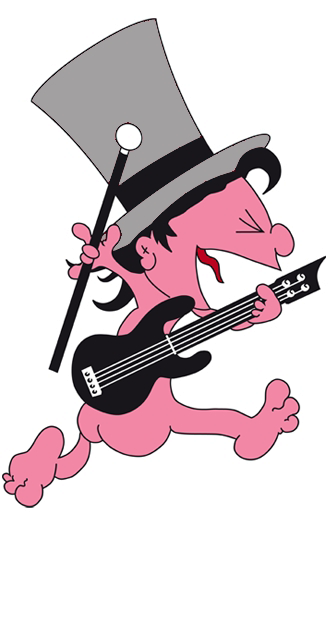 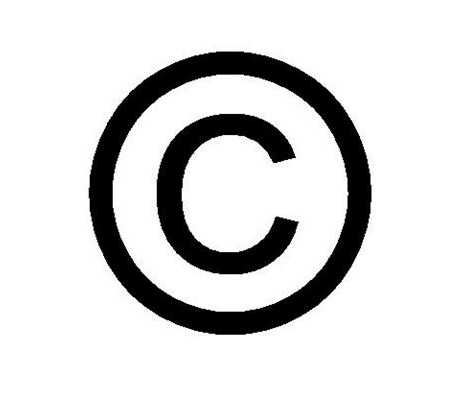 Congratulations and many thanks - Naked Bass!T:07709137538 E:mattsbands@hotmail.co.ukSong Requests (PA Evening Playlist Set):